-COUNTY COMMISSION RECORD, VERNON COUNTYTuesday, November 7, 2023,	                                                                                  2nd November Adj.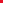 THE VERNON COUNTY COMMISSION MET, PURSUANT TO ADJOURNMENT, TUESDAY, NOVEMBER 7, 2023, AT 9:00 A.M.  PRESENT: JOE WILSON, PRESIDING COMMISSIONER; EVERETT L. WOLFE, SOUTHERN COMMISSIONER; CINDY THOMPSON, NORTHERN COMMISSIONER; ROAD AND BRIDGEMike Reasoner, Road and Bridge Foreman called on the Commission to report on bridges and culverts in the County. The crew has finished installing culverts in Moundville, Bacon and Center Townships. He shared that another bridge project will begin while the weather stays nice. The Commission shared that narrow bridges should be the priority for 2024. Needed repairs on a truck owned by the County were also discussed.                                                                        US BANKThe Commission received a bank statement from US Bank showing a balance of $0.00.					       CHECKSPat Renwick of the County Clerk’s Office delivered checks to the Commissioners to approve and sign.          DAY AFTER THANKSGIVINGCommissioner Thompson made a motion to approve Friday, November 24th as a day off for County Employees. Commissioner Wolfe seconded the motion. All voted unanimously to approve.COURTHOUSE CHRISTMAS DINNERPossible dates and details for the annual Christmas Dinner for Courthouse employees were discussed.  Commissioner Thompson made a motion to have the Christmas Dinner for Courthouse employees on Wednesday, December 20, 2023. Commissioner Wolfe seconded the motion. All voted unanimously to approve.EMPLOYEE PARKINGA discussion was held on Courthouse employees parking in the lot North of the Courthouse during this time when people are trying to pay their property taxes. An email reminder was sent to all Department Heads and Elected Officials.                                                      LAW ENFORCEMENT RESTITUTION BOARDThe Commissioners discussed filling the positions for the upcoming term.      2024 BUDGETThe Commissioners discussed expenditure needs for 2024. Items included updates for the Courthouse, Fairgrounds and Katy Allen Lake.FUTURE FACILITYShane Hirschman, Circuit Court Administrator, visited the Commission to give an update on a Community Supervision Center to be built in the Region.ADJOURNOrdered that Commission adjourn at 3:25 P.M. until Wednesday, November 8, 2023.ATTEST: ________________________________ APPROVED:_____________________________		CLERK OF COMMISSION			       PRESIDING COMMISSIONER